ОГАНИЗАЦИЯ БЕЗОПАСНОСТИ ПЕРЕВОЗКИГРУПП ДЕТЕЙ АВТОБУСАМИ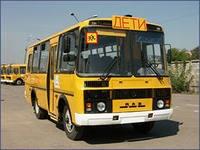 Нормативно-правовая база:Перевозка организованных групп детей производится в соответствии с требованиями нормативно - правовых актов Российской Федерации по безопасным перевозкам организованных групп детей, в том числе:1.Постановление Правительства Российской Федерации от 17.12.2013 г. № 1177«Об утверждении Правил организованной перевозки группы детей автобусами» (в ред. Постановления Правительства РФ от 08.08.2018 № 925), согласно последним изменениям, в котором срок вступления в силу положения об использовании для этих целей автобусов, с года выпуска которых прошло не более 10 лет, продлен до 30.06.2020.2.«Методические рекомендации по обеспечению санитарно-эпидемиологического благополучия и безопасности перевозок организованных групп детей автомобильным транспортом» от 21.09.2006, утвержденные Руководителем Федеральной службы по надзору в сфере защиты прав потребителей и благополучия человека - Главным государственным санитарным врачом Российской Федерации и Главным государственным Инспектором безопасности Дорожного движения Российской Федерации.3.Санитарные правила по гигиене труда водителей автомобилей от 05.05.1988 № 4616-88. 4. Постановление Правительства РФ от 31 июля 1998 г. № 880 «О порядке проведения государственного технического осмотра транспортных средств, зарегистрированных в государственной инспекции безопасности дорожного движения Министерства внутренних дел Российской Федерации».5.Предоставленная ГУ ГИБДД ГУ МВД России по Ростовской области брошюра «Групповые перевозки детей».6.Федеральный закон от 29.12.2012 г. № 273-ФЗ «Об образовании в Российской Федерации» (ст.40).Важные  аспекты  безопасности  перевозок:При отправке обучающихся в организованную поездку на автобусе Вам необходимо обратить внимание на следующее:- Наличие приказа руководителя образовательной организации на организованную перевозку детей автобусом, назначении лиц, ответственных за безопасность перевозки и сопровождающих, которые следуют с детьми до места назначения, с приложением списка детей.- Включение детей возрастом до 7 лет в группу детей для организованной перевозки автобусами при их нахождении в пути следования согласно графику движения более 4 часов не допускается.- Количество сопровождающих на 1 автобус назначается из расчета их нахождения у каждой двери автобуса, при этом один из сопровождающих является ответственным за организованную перевозку группы детей по соответствующему автобусу и осуществляет координацию действий водителя (водителей) и других сопровождающих в указанном автобусе.- При организованной перевозке группы детей по договору фрахтования сопровождающих назначает фрахтователь — организация, заказавшая автобус (автобусы).- В случае, если для осуществления организованной перевозки группы детей используется 2 и более автобуса (автобусы должны быть пронумерованы), назначается старший ответственный за организованную перевозку группы детей и координацию действий водителей и ответственных по автобусам, который находится в замыкающем колонну автобусе.- Для осуществления организованной перевозки группы детей используется автобус, с года выпуска которого прошло не более 10 лет, который соответствует по назначению и конструкции техническим требованиям к перевозкам пассажиров, допущен в установленном порядке к участию в дорожном движении и оснащен в установленном порядке тахографом, а также аппаратурой спутниковой навигации ГЛОНАСС или ГЛОНАСС/GPS.- Водитель, осуществляющий организованную перевозку группы детей, должен иметь непрерывный стаж работы в качестве водителя транспортного средства категории «D» не менее 1 года и не подвергался в течение последнего года административному наказанию в виде лишения права управления транспортным средством либо административного ареста за совершение административного правонарушения в области дорожного движения.При организованной  перевозки  группы  детей  необходимо наличие следующих документов:а) договор фрахтования — договор между образовательной организацией или организатором поездки – фрахтователем и предприятием, предоставившем транспорт — фрахтовщиком, в письменной форме — в случае осуществления организованной перевозки группы детей;б) документ, содержащий сведения о медицинском работнике (фамилия, имя, отчество, должность), копия лицензии на осуществление медицинской деятельности   или    копия    договора     с   медицинской   организацией      илииндивидуальным предпринимателем, имеющими соответствующую лицензию,- при перевозке группы детей в междугородном сообщении организованной транспортной колонной; в) решение о назначении сопровождения автобусов автомобилем (автомобилями)    подразделения    ГИБДД     или    уведомление    о    принятииотрицательного   	решения   по	результатам  рассмотрения заявки  на   такое сопровождение;г)  список  набора  пищевых   продуктов  (сухих  пайков,  бутилированной воды)согласно	ассортименту, установленному   Федеральной службой  по  надзорув   сфере   защиты    прав   потребителей   и   благополучия   человека    или    еетерриториальным  управлением, в  случае  нахождения  детей  в  пути следования согласно графику движения более 3 часов;д) список назначенных сопровождающих   (с  указанием   фамилии,     имени,отчества	каждого	сопровождающего,	его	телефона),	список	детей	(суказанием фамилии, имени, отчества и возраста каждого ребенка);е)  документ,   содержащий    сведения о водителе   (водителях)  (с    указаниемфамилии, имени, отчества водителя, его телефона);ж) документ, содержащий порядок посадки детей в автобус;з) график движения, включающий в себя расчетное время перевозки с указанием мест и времени остановок для отдыха и питания (далее — график движения), и схема маршрута.В ночное время (с 23 часов до 6 часов) допускается организованная перевозка группы детей к  железнодорожным вокзалам,  аэропортам  и  от  них,а также завершение организованной перевозки группы детей (доставка до конечного пункта назначения, определенного графиком движения, или до места ночлега) при незапланированном отклонении от графика движения (при задержке в пути). При этом после 23 часов расстояние перевозки не должно превышать 50 километров.При организованной перевозке группы детей в междугородном сообщении организованной транспортной колонной в течение более 3 часов согласно графику движения обеспечивается сопровождение такой группы детей медицинским работником, который находится в замыкающем колонну автобусе.При неблагоприятном изменении дорожных условий и (или) иных обстоятельствах, влекущих изменение времени отправления, обеспечивается принятие мер по своевременному оповещению об этом родителей (законных представителей) детей, сопровождающих, медицинского работника (при наличии) и ГИБДД.Указанным набором пищевых продуктов обеспечивает образовательная организация, а при организованной перевозке группы детей по договору фрахтования – фрахтователь (заказчик автобуса) или фрахтовщик (организация, предоставившая транспорт) по взаимной договоренности.Заявки на сопровождение автобусов автомобилями ГИБДД подает в установленном порядке руководитель образовательной организации, а при организованной перевозке группы детей по договору фрахтования, фрахтователь или фрахтовщик (по взаимной договоренности).В отношении требования по наличию лицензии на перевозку пассажиров установлено следующее.          В соответствие с требованиями Федерального закона от 30 октября 2018 года № 386-ФЗ «О внесении изменений в отдельные законодательные акты Российской Федерации в части совершенствования лицензирования деятельности по перевозкам пассажиров и иных лиц автобусами» с 1 марта 2019 года не допускается осуществление деятельности по перевозкам пассажиров автобусами без лицензии.          Федеральный закон предусматривает переходный период. Получить лицензию нужно до 29 июня 2019 года.           Федеральным законом предусматривается, что в реестр лицензий будут включаться сведения о транспортных средствах лицензиата (принадлежащих ему на праве собственности или ином законном основании), при этом запрещается осуществление лицензируемого вида деятельности с использованием транспортных средств, сведения о которых не включены в реестр лицензий.Перечень документов  по организации перевозки детей на автобусе (представить за 1 сутки до отъезда)Заявление организатора выезда группы детей.Копия приказа образовательного учреждения о поездке.Копия договора фрахтования транспортного средства (допускается автобус не более 10 лет со дня выпуска).4. Копия  Уведомления  на  право  осуществления  предпринимательской    деятельности.Копия Диагностической карты, ( или талона техосмотра) транспортного средства.Документы на водителей: (Фамилия, Имя, Отчество, номер м/б телефона, подтверждение непрерывного стажа в качестве водителя автобуса не менее 1-го года без административных взысканий и нарушений.)Копии документов, подтверждающих оборудование автобуса тахографом, (действует с 01.01.2017 года)Копии документов, подтверждающие оборудование автобуса аппаратурой спутниковой связи ГЛОНАСС (действует с 01.01.2017 года)Копия договора с медицинской организацией или лицензированным10. Список детей с указанием Фамилии, Имени, Отчества и года рождения.11. Список сопровождающих с указанием Фамилии, Имени, Отчества и номеров м/б телефонов.Протокол родительского собрания с решением о поездке.13. . Заявление о согласии родителей на участие ребенка в поездке.14. Документы инструктажа детей по мерам безопасности (14 лет и старше  - с их подписью)15. План размещения детей в автобусе (№ места-фамилия ребенка)16. Список продуктов согласно требованиям Роспотребнадзора (если дети находятся в пути следования более 3-х часов согласно графику движения)17. График движения с указанием расчетного времени движения по маршруту, мест и времени отдыха и питания.18. Схема маршрута.    19. Решение о назначении сопровождения автобусов автомобилями ГИБДД.          (или отказ на выполнение заявки)Образцы некоторых документов:Директору МОУ «ССОШ №2»Волковой В.Н.От_________________________Заявление.Прошу Вашего разрешения на проведение мероприятия с выездом, выходом (подчеркнуть) обучающихся ___________класса.Вид мероприятия____________________________________________________________________________________________________________________________________________Дата проведения: __________________________Время проведения __________________Место проведения ____________________________________________________________Количество учащихся ______ (прилагается список-, ФИО, год рождения)Передвижение: заказ автобуса, общественный транспорт, пешком (подчеркнуть)Сопровождающие: (1сотрудник на 10-12 детей, но не менее количества выходов из автобуса -Фамилия Имя Отчество, м/б тлф) ___________________________________________________________________________________________________________________________________________________________________Маршрут движения: выезд –(время, место, время в пути)____________________________возвращение- (время, место, время в пути)_________________________________________Инструктаж учащихся по ПДД, мерам безопасности, правилам поведения с записью в журнал провел (ФИО)______________________________________________________Собрание родителей и заявления о согласии родителей: ____________________________Ответственность за здоровье и безопасность детей возложить на ________________________________________________________________________________________________Подпись ответственного за проведение _______________=___________________ =«______» ______________ 201__ года(документы представлять не позднее, чем за 1 сутки до отъезда)Директору МОУ «ССОШ №2»В.Н. ВолковойЗаявление.Мы (Фамилия И.О.)___________________________________________________________родители ученика (цы)____класса _____________________________________ даем согласие на участие ребенка во внеклассном мероприятии. С условиями ознакомлены. Учебный материал обязуемся изучить самостоятельно.(подпись)______________________________ =(расшифровка) _________________________=«___»________________ 201_ годаДиректору МОУ «ССОШ №»2В.Н.ВолковойСписокдетей ___класса, принимающих участие в (вид мероприятия)______________________________________________________________ «___»_______201__ годаКлассный руководитель (подпись)____________________________ = Фамилия инициалы =Список сопровождающихобучающихся ____класса на (вид мероприятия)_______________________«__»___________201_года.Классный руководитель ____________________________________        _______________Лист инструктажаобучающихся ____класса по мерам безопасности при проведении_____________________________ «___» __________ 201__ года.Инструктаж проведен «___» _____________ 201_ годаКласснй руководитель_______________________________________=_________________=Порядок размещениядетей в автобусе на время поездки «__»__________201-__ года.Классный руководитель (подпись________ =(Расшифровка ________________=Схема маршрутаперевозки учащихся «___»класса «___» ____________201__ годаКлассный руководитель ____________________ =__________________ =График движенияпо маршруту перевозки обучающихся «___» ______________ 201__ глдаКлассный руководитель __________________________ =__________________ =ДОГОВОР ФРАХТОВАНИЯОформление договора фрахтованияЗаявки на обслуживание (фрахтование) автобусом отправляются только в письменном виде, заверенным должностным лицом заказчика.В письме-заявке должно быть указано:Наименование заказчика (фрахтователя);Дата, время и место подачи автобуса;Маршрут и график движения автобуса с детьми;Фамилия и телефон ответственных за поездку лиц.ДОГОВОР (образец)ФРАХТОВАНИЯ АВТОБУСА•	г. _______________	Дата: _________________ООО ____________________именуемое в дальнейшем Фрахтовщик, в лице______________________________________________________________, действующего на основании _____________________, с одной стороны иМОУ_____________________________________________________________,именуемое в дальнейшем Фрахтователь, в лицедиректора____________________________________, действующего на основании устава, с другой стороны, заключили настоящий Договор о нижеследующем:1. Предмет договора.1.1 Стороны договариваются о сотрудничестве, при котором Фрахтовщикобеспечивает автобусную перевозку и транспорт, согласно Постановлению Правительства Российской Федерации от 17 декабря 2013 г. N 1177 "Об утверждении Правил организованной перевозки группы детей автобусами" иМетодическим рекомендациям по обеспечению санитарно-Эпидемиологического благополучия и безопасности перевозок организованных групп детей автомобильным транспортом, утвержденные Роспотребнадзором, МВД РФ 21 сентября 2006 г., на основе заявок и по маршрутам Фрахтователя.2. Обязанности сторон.2.1. В соответствии с настоящим Договором Фрахтовщик принимает на себяследующие обязательства:2.1.1. Обеспечить автотранспортное обслуживание в соответствии с заявкойФрахтователя в дневное время (6.00 до 23.00) в пределах____________________области.Заявки являются неотъемлемой частью договора. В заявках указывается: тип транспортного средства (марка), которым должна быть осуществлена перевозка, количество автомобилей, маршрут перевозки, дата, время и место подачи, предполагаемое количество пассажиров, которые воспользуются услугами Фрахтовщика и предполагаемое время использования транспортных средств.2.1.2. Обеспечить безопасную перевозку школьников, в соответствии с требованиями правил безопасности при перевозке детей с максимально разрешенной скоростью 60 км/час.2.1.3. Для выполнения перевозок Заказчиком могут быть использованы автобусы марок ______________________________вместимостью _______________пассажира.2.2. В соответствии с настоящим договором Фрахтователь принимает на себяследующие обязательства:2.2.1. Оплатить услуги фрахтовщика в соответствии с настоящим Договором в согласованные сторонами сроки.2.2.2. Осуществлять перевозки детей в сопровождении не менее двух взрослых в каждом автобусе.2.3. Фрахтовщик обязуется предоставлять транспорт для перевозки школьников в исправном состоянии, отвечающий требованиям безопасности, с наличием знаков о перевозке детей, аптечек первой помощи и в срок согласованным с фрахтователем.2.4. В случае ДТП или других нештатных случаев при перевозке школьниковпо утвержденному маршруту, фрахтовщик обязан своевременно производить замену автотранспорта.3. Дополнительные условия.3.1. Договор вступает в силу с момента его подписания обеими Сторонами и действует до _______________ года. Договор считается пролонгированным, если ни одна из сторон не заявили о его расторжении до истечения срока действия Договора.3.2. Любые изменения и дополнения к настоящему Договору действительны лишь при условии, что они совершены в письменной форме и подписаны уполномоченными на то представителями сторон.3.3. Настоящий Договор составлен в двух экземплярах, имеющих равную юридическую силу.4. Юридические адреса и реквизиты сторон.Фрахтовщик:_________________________________________________________________Юридический адрес: ________________________________медицинским  работником  на  медицинское  сопровождениемедицинским  работником  на  медицинское  сопровождениемедицинским  работником  на  медицинское  сопровождение(приперевозке организованной колонной в 2 автобуса и боле)перевозке организованной колонной в 2 автобуса и боле)№№Фамилия , Имя, ОтчествоГодПримечаниеП.п.рождения1.2.№№Фамилия, Имя, Отчество№ мобильногоПримечание№№Фамилия ИмяВопросыПодписьПримечаниеП.п.обучающегосяинструктажаинструктируемогоП.п.обучающегося(14 лет и старше)1.2.Место №5Место №6Место №7Место №*Фамиоия ИмяМесто №9Место №10Место №11Место №12НаправлениеИсходный пунктПромежуточныеМеста питанияКонечный пунктдвиженияпунктымаршрутадвиженияТула:г.СертоловоОсиновая Роща,нетГ ПушкинСШ №2КрондштадтЛицейСШ №2ЛицейОбратно:гПушкин, ЛицейСанкт-ОзеркиГ. СертоловоПетербург,СШ №2Озерки,СШ №2Озерки,ПарголовоВремя иВремя иВремя иВремя иВремя в путиместо выездаместо отдыхаместоместопитанияприбытияТуда: 08.0008.4009.2011.0003.00 часаГ.Сертолово,г.ЗеленогорскГ ПриморскГ.ВыборгСШ №2Обратно:16.3017.00 п.18.0002.0016.00П ВерхнееРощиноГ.Сертолово,П ВерхнееРощиноГ.Сертолово,Г.ВыборгЧеркасовоСШ №2